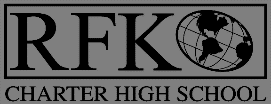 4300 Blake Rd. SW, Albuquerque, NM 87121PHONE: 505-243-1118/FAX: 505-242-7444Mission: RFK Charter School prepares, motivates, and supports students to achieve their college and career goals in partnership with their families and the community.Governance Council Meeting AgendaThursday, September 15, 2016 5:30 pmPresent: Margie Lockwood, Michelle Renteria, Robert Baade, Jennifer Cornish, Tina Garcia, Carl SmithStaff:  Cindy O’Neil, Lawrence Torres, Pete Cisczurk, Irene Sanchez, Judy Bergs, and Linda SanchezGuests: Reyna ValenciaAbsent: Ron Burton and Fernando Ortega5:32  Motion to approve of Agenda made by Jennifer Cornish and seconded by Tina Garcia. Unanimously approved. 5:42  Motion to approve August 2016 minutes made by Jennifer Cornish seconded by Carl             Smith. Unanimously approved. 5:46  Motion to approve Finance Committee August Finance report made by Jennifer Cornish and 2nd by Tina Garcia. Unanimously approved.5:57  Motion to approve Cash Disbursement made by Jennifer Cornish, seconded by Tina        Garcia. Unanimously approved.5:58  Motion to approve BAR #001-051-1617-0001-I made by Michelle Renteria seconded by Tina Garcia. Unanimously approved. 6:01 Motion to approve Permanent Cash Transfer to move SB-9 Mill Levy Funds to new Fund 31701 per PED made by Jennifer Cornish and Seconded by Tina Garcia. Unanimously approved.6:00 Introductions: New Business Manager- Irene Sanchez6:04 Credit Acquisition Report- Cindy O’Neill (attachment)Report August 2014 to May 2015- Night School Data: 117 Students92 Core Credits Earned/151 AttemptedDay School Data: 135 Students 290 Core Credit/391 AttemptedReport for August 2015 to May 2016-Night School Data: 76 students67 Core Credits Earned/118 AttemptedDay School Data: 164 Students308 core credits earned/ 443 attemptedCredits went down in percentage this year due to the increased academic rigor 6:10 Middle School Transition Report- Lawrence TorresTransitioned 18 of the 28 students and are still attendingSeeing the biggest impact with students who attend the Summer School Program. First graduating class from the middle school will be 2018.Student council is very active. Their projects include a food drive and cancer awareness event in October.6:17 Student Engagement Report- Pete Ciurczak, report attached.6:28 Public Comment New grandparent on the Audit Committee- Reyna Valencia. She graduated with high school diploma in the spring. She is now a student at CNM and has grandchild currently attending RFK. 6:29  School Grade Report Card 2016 – Linda Sanchez	Areas where points dropped:Growth of Highest and Lowest Performing Students - the drop in points maybe due to PARCC testing.Graduation- Is based on students completing high school in 4 years. Many students that come to RFK are very behind and take over 4 years to graduate.  RFK teachers are outperforming district and state teachers. They are helping students make 2 years of progress in 1 year. College and Career Readiness- An appeal will be filed due to the data being incorrect.  The ACCUPLACER college placement is given at RFK. Michelle will contact the CNM Testing Center regarding what they reported to PED.   Bonus Points- An appeal will be filed because RFK offers many extracurricular opportunities.Areas where points increased: Opportunity to Learn – The score is based on surveys that included 10 questions based on 10 best practices, students taking surveys for every teacher. We got 41.5 out of 50 for the survey results. The questions the students are asked are very connected to the teacher effectiveness assessment.6:52 Election of GC Vice PresidentJennifer Cornish moves to nominate Ron Burton, Tina Garcia seconds. Unanimously approved.Ron Burton is a great leader at RFK. 6:55 Executive Director Report - RobertThe Legislative Session There are concerns regarding Small School Funding Bill that will limit Behavioral Staff to support only Special Education students. The staff support is critical to the success of all RFK students. Like to create a strategy to support the budget, but doesn’t undermine what we do here. Program Review- completed every 5 years, it has changed the direction of RFK in terms of academic rigor. Dr. Stephen Preskill and Dr. Karen Demoss will complete the evaluation. Both are employed at UNM and were GC members 10 years ago. They will help come up with a strategic plan for the direction of RFK.GC Training, Thursday, Sept 29, from 12 - 4 at CES.  It will count for 4 or the 5 hours needed each year.  7:27 Motion to Adjourn made by Tina Garcia, seconded by Carl Smith. All in favor. 